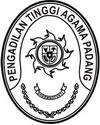 Nomor	:         /SEK.PTA.W3-A/RA1.6/IV/2024                             Padang, 17 April 2024Sifat		: Biasa                      Lampiran	: -Hal		: Permohonan Anggaran Belanja ModalSatker Pengadilan Agama Painan TA 2024Yth. Sekretaris Mahkamah Agung RI       Cq. Kepala Biro Keuangan             JakartaSehubungan Surat Sekretaris Pengadilan Agama Painan Nomor 572/KPA/W3-A12/PL1.2.1/III/2024 tanggal 21 Maret 2024 perihal Usulan Penambahan Nilai Peralatan dan Mesin Pengadilan Agama Painan, dengan ini kami teruskan surat permohonan tersebut berupa:Penambahan Nilai Peralatan dan Mesin			Rp 55.975.000Demikian disampaikan, dengan harapan untuk dapat disetujui. Atas perhatiannya diucapkan terima kasih.Plt. Sekretaris Pengadilan Tinggi Agama PadangIsmail Tembusan :Ketua Pengadilan Tinggi Agama Padang sebagai laporan;Ketua Pengadilan Agama Painan.